                      ҠАРАР                                                           ПОСТАНОВЛЕНИЕ          " 26 "  декабрь  2022 й.               № 42              " 26 " декабря  2022 г.    Об  утверждении плана  работы  администрации сельского поселения  Зириклинский  сельсовет  муниципального района  Бижбулякский  район  Республики Башкортостан  на 2023  год.1.Утвердить  план  работы  администрации сельского поселения  Зириклинский  сельсовет  муниципального района  Бижбулякский  район  Республики Башкортостан  на  2023 год.        2.Настоящее постановление подлежит опубликованию 
на официальном сайте сельского поселения Зириклинский сельсовет в сети Интернет  и на  информационном  стенде  в здании администрации сельского поселения.3.Контроль над  исполнением постановления оставляю за собой.Глава сельского поселения                                                            А.Г.Петров.Приложение №1к постановлению администрации сельского поселения Зириклинский сельсовет  муниципального района Бижбулякский район Республики Башкортостан от «26» декабря 2021года №42ПЛАН РАБОТЫадминистрации сельского поселения Зириклинский сельсовет Бижбулякского района Республики Башкортостан на январь 2022 годОРГАНИЗАЦИОННО-МАССОВАЯ РАБОТАГлава  сельского поселенияЗириклинский сельсовет                                                                          А. Г. Петров        Башҡортостан РеспубликаһыБишбүләк районы муниципаль районы Ерекле ауыл советыхакимиэте452050, Ерекле  ауылы, Үзәк урамы, 67Тел. 8(34743)2-74-00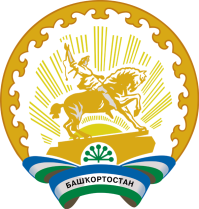 Администрация  сельского поселенияЗириклинский  сельсоветмуниципального районаБижбулякский районРеспублики Башкортостан452050, село Зириклы, ул.Центральная, 67Тел. 8(34743)2-74-00№п/пНаименование мероприятийСроки проведенияОтветственные за проведениеПримечания.1О состоянии правопорядка на территории сельского поселенияЯНВАРЬУчастковый уполномоченный полиции2О плане работы Совета администрации на 2022 годГлава сельского поселения3Содержание дорог местного значения, очистка их от снегаГлава сельского поселения4Ознакомление населения первичным мерам пожарной безопасностиГлава сельского поселения5Об участии в Программе  местных инициатив в Республике БашкортостанГлава сельского поселения, инициативная группа6Постановка на первичный учет призывника25январяАртемьева Н.Б.7О состоянии работы с  «трудными подростками» и  неблагополучными семьями на территории сельского поселения Глава сельского поселения, руководители учреждений 8Отчистка от снега и льда пожарных гидрантов, подъездных путей и мест забора воды на водоемахАдминистрация сельского поселения, директора школ9Обеспечение освещения улиц в ночное время суток Администрация сельского поселения10Открытие Года полезных дел для малой РодиныРуководитель ДК  с. Зириклы, Заведующий СДК с. Малый Седяк11Ведение похозяйственных книг в электронном видеАртемьева Н.Б.12Организация сбора и вывоз твердых бытовых отходовГлава сельского поселения13Об исполнении полномочий по составлению протоколов об административных нарушениях на территории поселенияГлава сельского поселения, специалисты администрации14Работа с должниками по оплате земельного и имущественного налогаГлава сельского поселения Специалист администрации второй категории по налогам15Организация и проведение сходов граждан.Глава сельского поселения16Заключение договоров с организациями для выполнения функций органов местного самоуправленияГлава сельского поселения17Подготовка информации для направления в прокуратуру Бижбулякского  района проектов нормативных правовых актовУправляющая делами администрации 18Организация работы с населением по совершению нотариальных действийУправляющая делами администрации19Составить номенклатуру дел, предоставить на согласование и утверждениеУправляющая делами администрацииФЕВРАЛЬФЕВРАЛЬФЕВРАЛЬФЕВРАЛЬФЕВРАЛЬ1.Отчет главы администрации за отчетный периодГлава сельского поселения2О проведении Дня защитников Отечества Глава сельского поселения председатель Совета ветеранов  войны и труда, специалист администрации СП ВУС, Руководитель ДК  с. Зириклы, Заведующий СДК с. Малый Седяк3.О подготовке и проведении Дня вывода войск из АфганистанаГлава сельского поселения председатель Совета ветеранов  войны и труда, специалист администрации СП ВУС, Руководитель ДК  с. Зириклы, Заведующий СДК с. Малый Седяк4.О плане мероприятий, посвященных  полезных дел для малой РодиныРуководитель ДК  с. Зириклы, Заведующий СДК с. Малый Седяк5.О состоянии работы с  «трудными подростками» и  неблагополучными семьями на территории сельского поселения Глава сельского поселения, руководители учреждений6.Содержание дорог местного значения, очистка их от снегаГлава сельского поселения7.Обеспечение освещения улиц в ночное время суток Администрация сельского поселения8.Ознакомление населения первичным мерам пожарной безопасностиГлава сельского поселения9Проведение работы по противодействию коррупции.Глава сельского поселенияУправляющий делами администрации 10Подготовка информации для направления в прокуратуру Бижбулякского  района проектов нормативных правовых актовУправляющий делами администрации11Об утверждении отчета об исполнении бюджета сельского поселения Зириклинский сельсовет за 2022 год.Глава сельского поселенияУправляющий делами администрации12Подготовка дел постоянного срока хранения для сдачи в архив администрации Бижбулякского муниципального районаУправляющий делами администрации                                                               МАРТ                                                               МАРТ                                                               МАРТ1.Содержание дорого местного значения, очистка их от снегаГлава сельского поселения2.Обеспечение освещения улиц в ночное время суток Администрация сельского поселения3.Ознакомление населения первичным мерам пожарной безопасностиГлава сельского поселения4.О проведении международного праздника женщинГлава сельского поселения председатель Совета ветеранов  войны и труда, специалист администрации СП ВУС, Руководитель ДК  с. Зириклы, Заведующий СДК с. Малый Седяк5.О подготовке населенных пунктов,  хозяйственных строений, мостов и других сооружений к пропуску льда и половодья 2023 годаАдминистрация сельского поселения7.О состоянии работы с  «трудными подростками» и  неблагополучными семьями на территории сельского поселения Глава сельского поселения, руководители учреждений8.Подготовка информации для направления в прокуратуру Бижбулякского  района проектов нормативных правовых актовУправляющая делами администрации9.О работе с лицами, злоупотребляющими спиртными напитками, состоящими на учете в группе риска, в наркологическом кабинете ЦРБ, с венерическими  больнымиГлава сельского поселения, председатель комиссии по борьбе с пьянством, зав. ФАП с. Зириклы, с. Малый Седяк10Предоставление муниципальными служащими сведений о доходах, об имуществе и обязательствах имущественного характераМуниципальные служащие АПРЕЛЬ1.Мероприятия, связанные с призывом на военную службуСпециалист по ВУС Артемьева Н.Б.2.Мероприятия по пропуску весенних водАдминистрация сельского поселения, руководители хозяйств3.О содержании дорог в период распутьяГлава сельского поселения, руководители хозяйств6.Встреча населения с участковым уполномоченного полиции, инспектором по делам несовершеннолетних Бижбулякского районаГлава сельского поселения7.Об организации подписки на периодические печатные изданияГлава сельского поселения8.Проведение экологических субботников по санитарной уборке территорийАдминистрация сельского поселения, руководители учреждений9. Работа по благоустройству и ремонту памятников, обелиска и кладбищАдминистрация сельского поселения, старосты10.Ознакомление населения первичным мерам пожарной безопасностиГлава сельского поселения11. О подготовке к празднованию 78-й годовщины Победы в ВОВ 1941-1945г.г.Администрация сельского поселения12.Организация работы с населением по совершению нотариальных действийУправляющая делами администрации13Продолжить работу по недоимке налоговГлава сельского поселения специалист по налогамМАЙМАЙМАЙМАЙМАЙ1.О благоустройстве населенных пунктов сельского поселения майГлава сельского поселения2.О проведении 78-летия Великой ПобедыАдминистрация сельского поселения3О работе с лицами, злоупотребляющими спиртными напитками, состоящими на учете в группе риска, в наркологическом кабинете ЦРБ, с венерическими  больнымиГлава сельского поселения, председатель комиссии по борьбе с пьянством, зав. ФАП с. Зириклы, с. Малый Седяк4.О проведении районного Сабантуя-2023Глава сельского поселения председатель Совета ветеранов  войны и труда, специалист администрации СП ВУС, Руководитель ДК  с. Зириклы, Заведующий СДК с. Малый Седяк5.Рейды в населенные пункты по проверке состояния благоустройства населенных пунктов, ознакомление населения с правилами благоустройства и ответственности за нарушение правил благоустройства территорийГлава сельского поселения, специалист – землеустроитель6Организация обкоса сорной и карантинной растительности, выявление и уничтожение очагов дикорастущей конопли на территории сельского поселенияГлава сельского поселения,специалист – землеустроитель7Уборка территорий кладбищАдминистрация сельского поселения старосты населенных пунктов8Анализировать состояние и возможность увеличения доходной части бюджета поселенияГлава сельского поселенияУправляющий делами администрации9Организация работы с населением по совершению нотариальных действийУправляющий делами администрации10Ознакомление населения первичным мерам пожарной безопасностиГлава сельского поселения, специалисты администрации СПИЮНЬ1.О работе с детьми и подростками в летний периодГлава сельского поселения председатель Совета ветеранов  войны и труда, специалист администрации СП ВУС, Руководитель ДК  с. Зириклы, Заведующий СДК с. Малый Седяк2.О проведении Дня молодежи на территории сельского поселенияРуководитель ДК  с. Зириклы, Заведующий СДК с. Малый Седяк, специалист по молодежью 3.О борьбе с сорными растениями на территории сельского поселенияГлава сельского поселения,специалист – землеустроитель, руководители учреждений4.Об участии в Программе местных инициатив в Республике БашкортостанГлава сельского поселения, инициативная группа5.Подворный обход и учет поголовья скота и внесение сведений о количестве КРС и земельных участков в похозяйственнее книгиАдминистрация сельского поселения6.Ознакомление населения первичным мерам пожарной безопасностиАдминистрация сельского поселения7.О работе с лицами, злоупотребляющими спиртными напитками, состоящими на учете в группе риска, в наркологическом кабинете ЦРБ, с венерическими больнымиГлава сельского поселения, председатель комиссии по борьбе с пьянством, зав. ФАП с. Зириклы. с. Малый Седяк8Организация работы с населением по совершению нотариальных действийУправляющая делами администрации9Благоустройство территории поселенияАдминистрация сельского поселения, старосты населенных пунктовИЮЛЬИЮЛЬИЮЛЬИЮЛЬИЮЛЬ1.О борьбе с сорными растениями на территории сельского поселенияГлава сельского поселения, руководители учреждений, специалист - землеустроитель2.О заготовке сена и кормов для частных подворийГлава сельского поселения3.Рейды в неблагополучные семьиГлава сельского поселения, Тикшаев В.Н.-участковый УПП4.Рейды в населенные пункты по проверке состояния благоустройства населенного пункта, земельный контроль физических лицГлава сельского поселенияСпециалисты администрации сельского поселения,5Организация работы с населением по совершению нотариальных действийУправляющая делами администрации6.Ознакомление населения первичным мерам пожарной безопасностиГлава сельского поселения7Организация работ по ремонту дорог в населенных пунктах поселения.Глава сельского поселения8Прием жалоб, предложений, заявлений граждан, ответы на них в установленные законом срокиГлава сельского поселенияУправляющая делами администрацииАВГУСТАВГУСТАВГУСТАВГУСТАВГУСТ1.О ходе подготовки учреждений сельского поселения к работе в зимних условияхГлава сельского поселения, руководители учреждений2.О ходе сбора налогов специалист по сбору налогов3.Ознакомление населения первичным мерам пожарной безопасностиГлава сельского поселения4.О работе с лицами, злоупотребляющими спиртными напитками, состоящими на учете в группе риска, в наркологическом кабинете ЦРБ, с венерическими больными.ЕжеквартальноГлава сельского поселения, председатель комиссии по борьбе с пьянством, зав. ФАП с. Зириклы с. Малый Седяк5Заключение договоров с организациямиГлава сельского поселения6Анализировать состояние и возможность увеличения доходной части бюджета поселенияГлава сельского поселенияУправляющая делами администрацииСЕНТЯБРЬСЕНТЯБРЬСЕНТЯБРЬСЕНТЯБРЬСЕНТЯБРЬ1.О ходе сбора налогов специалист по сбору налогов2.О проведении Дня пожилых людейГлава сельского поселения,председатель Совета ветеранов3.Ознакомление населения первичным мерам пожарной безопасностиГлава сельского поселения4.О работе с лицами, злоупотребляющими спиртными напитками, состоящими на учете в группе риска, в наркологическом кабинете ЦРБ, с венерическими больными.ЕжеквартальноГлава сельского поселения, председатель комиссии по борьбе с пьянством, зав. ФАП с. Зириклы, с. Малый Седяк5Работы по освещению населенных пунктовГлава сельского поселения6Сверка сведений ЛПХ с данными похозяйственного учета путем подворного обходаУправляющая делами администрации7Организация работы с населением по совершению нотариальных действийУправляющая делами администрации        ОКТЯБРЬ        ОКТЯБРЬ        ОКТЯБРЬ        ОКТЯБРЬ        ОКТЯБРЬ1.Проведение Дня пожилых людей1октябряГлава сельского поселения, председатель Совета ветеранов2.Участие в районном празднике, посвященной Дню работников сельского хозяйстваАдминистрация сельского поселения3.Обеспечение освещения улиц в ночное время суток Администрация сельского поселения4.Ознакомление населения первичным мерам пожарной безопасностиГлава сельского поселения5Организация работы с населением по совершению нотариальных действийУправляющая делами администрацииНОЯБРЬНОЯБРЬНОЯБРЬНОЯБРЬНОЯБРЬ1.Организация кружковой работы с населением в СДК сельского поселения Руководитель ДК  с. Зириклы, Заведующий СДК с. Малый Седяк, специалист по молодежью2.О Дне материОктябрь-ноябрьРуководитель ДК  с. Зириклы, Заведующий СДК с. Малый Седяк, специалист по молодежью3.Состояние делопроизводства и приема гражданУправляющий делами 4.Чествование «золотых» юбиляров Глава сельского поселения, председатели совета ветеранов5.О Состоянии воинского учета на территории сельского поселения и мерах его улучшения.Специалист по учету6.Ознакомление населения первичным мерам пожарной безопасностиГлава сельского поселения7.Обеспечение освещения улиц в ночное время сутокГлава сельского поселения8.О мерах по улучшению собираемости налогов, поступающих в бюджет сельского поселения Зириклинский сельсоветГлава сельского поселения, специалист по налогам    ДЕКАБРЬ    ДЕКАБРЬ    ДЕКАБРЬ    ДЕКАБРЬ    ДЕКАБРЬ1.Состояние работы с одинокими престарелыми. заведующие ФАП с. Зириклы, с. Малый Седяк, соцработники, глава сельского поселения.2.О Дне инвалидов Глава сельского поселения, председатели совета ветеранов3.О новогодних мероприятияхРуководитель ДК  с. Зириклы, Заведующий СДК с. Малый Седяк, специалист по молодежью4.Общероссийский день приема граждан12 декабряГлава сельского поселения  5.Отчет участкового уполномоченного РОВД о работе по предупреждению нарушений и пресечению преступленийУчастковый уполномоченный РОВД6.Ознакомление населения первичным мерам пожарной безопасностиГлава сельского поселения7.О работе с лицами, злоупотребляющими спиртными напитками, состоящими на учете в группе риска, в наркологическом кабинете ЦРБ, с венерическими больными.ежеквартальноГлава сельского поселения, председатель комиссии по борьбе с пьянством, зав. ФАП с. Зириклы, с. Малый Седяк8.Об итогах работы по Году экологииАдминистрация сельского поселения, директор Руководитель ДК  с. Зириклы, Заведующий СДК с. Малый Седяк, специалист по молодежью1.Проведение субботников по наведению санитарного состояния, порядка в населенных пунктахмай-августГлава сельского поселения, землеустроитель2.Проведение мероприятий к знаменательным датам:в течение года- рождественские праздники-день защитника отечества-Проводы зимы- 8 марта-Татьянин день-День Победы-День Защиты детей- День Памяти-День России-День знаний-День пожилых людей-День инвалидов-День Матери- Год науки и технологий-чествование  «золотых» юбиляров.- организация и проведение торжественных проводов призывников на службу  в ВС РФ- День призывника- проведение новогодних мероприятий 